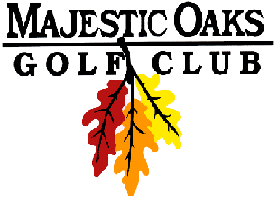 Wednesday Night Final ResultsIndividual - Gross & NetSignature CourseJune 20th 2018	Gross Winners	1st – Dakota Krech					Score: 32	$50 per Player	2nd – Jon Walberg					Score: 36*	$40 per Player	3rd -  Austin Meissner				Score: 36	$30 per Player	4th – Brett Lamotte					Score: 37	$15 per Player	Net Winners	1st – Scott Anderson				Score :31	$50 per Player	2nd –Kevin Kinnunen				Score: 32*	$40 per Player	3rd-  Tom Streeter					Score: 32	$30 per Player	4th – Tim Fehlen					Score: 33	$15 per PlayerCLOSEST TO PINHole #12 –	Tim Trainor		$20Hole #15 –	Jay Roberts		$20Gross Skins Flight 1- $20/skin3  on #17 Dakota Krech4 on #16  Dakota Krech3 on #14  Scott Anderson3 on #10  Dan LodeFlight 2- $40/skin3 on #14 Tim Fehlen4 on #10 Mark Roy Net Skins Flight 1- $75/skin	2 on #10 Dan LodeFlight 2- $20/skin2 on #14 Tim Fehlen2 on #13 Jonah Kinne2 on #11 Greg Lund3 on #16 Tom Streeter *won in scorecard playoff Last 9, Last 6, Last 3, Last 1